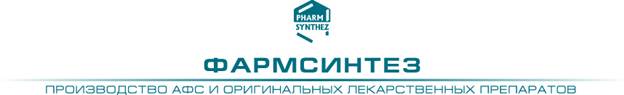 Санкт-Петербург, 23 апреля   2013 г.	ОАО "Фармсинтез" завершило размещение допэмиссии акций в пользу ОАО "РОСНАНО" и американской OPKO Pharmaceuticals	ОАО «Фармсинтез» (Ленинградская область, ММВБ: LIFE) завершило размещение обыкновенных акций дополнительного выпуска (государственный регистрационный номер1-02-09669-J-003D от 31.01.2013 г). Всего в ходе дополнительной эмиссии было размещено 50 725 065 акций, что составило 92,1% от общего количества акций дополнительного выпуска, подлежавших размещению. Размещенные ценные бумаги оплачены денежными средствами.	Российская корпорация нанотехнологий ОАО ”РОСНАНО” приобрела дополнительные акции на 820 006 907 рублей, а транснациональная фармацевтическая корпорация OPKO Pharmaceuticals (США) приобрела дополнительные акции на 300 002 527 рублей.	Таким образом, доля ОАО ”РОСНАНО” в уставном капитале ОАО «Фармсинтез» составила 29,8%, доля OPKO Pharmaceuticals – 10,9%, Доля EPHAG AS сократилась до 39,7 %.	Решение об увеличении уставного капитала ОАО "Фармсинтез" было принято внеочередным Общим собранием акционеров компании 30 ноября 2012 года. Общий объем дополнительного выпуска (номинальная стоимость одной акции 5 рублей) - 55 миллионов штук, способ размещения – закрытая подписка. Цена размещения дополнительных акций (в том числе лицам, включенным в список лиц, имеющих преимущественное право приобретения размещаемых дополнительных акций) была определена Советом директоров ОАО "Фармсинтез"в размере 22,08 рубля за одну акцию.	Отчуждение акций на внебиржевом рынке будет возможно после государственной регистрации отчета об итогах дополнительного выпуска ценных бумаг, отчуждение акций на биржевом рынке - после проведения процедуры листинга дополнительного выпуска (в течение месяца после даты регистрации отчета об итогах выпуска).	Средства, полученные в результате реализации дополнительного выпуска, будут использованы на завершение клинических исследований препаратов из портфеля ОАО «Фармсинтез», организацию их производства, а также их вывод на зарубежные рынки.	Председатель совета директоров ОАО «Фармсинтез» Дмитрий Генкин заявил:"Стратегический альянс с новыми акционерами создает для ОАО "Фармсинтез" исключительные возможности по дальнейшему развитию бизнеса. Уникальный опыт OPKO и инфраструктурные возможности "РОСНАНО" позволят более эффективно продвигать проекты "Фармсинтеза" на международных рынках, одновременно наращивая производство и маркетинг в Российской Федерации и странах СНГ".	"Фармсинтез" обладает уникальной экспертизой в области разработки, тестирования, производства и дистрибуции широкого спектра фармацевтических препаратов. Совмещение всех компетенций у одной компании — явление уникальное для отечественного фармацевтического рынка. Мы уверены, что наши инвестиции помогут компании не только существенно снизить себестоимость производства и нарастить объемы выпуска, что в конечном итоге скажется на доступности препаратов для населения, но и послужит толчком для выхода продукции компании на западные рынки», — отметила управляющий директор РОСНАНО Ольга Шпичко.	“Фармисинтез" – динамично развивающаяся, полностью интегрированная фармацевтическая компания, перспективные инновационные продукты которой разрабатываются для областей медицины, требующих новых эффективных методов лечения. Мы уверены, что партнерство с "Фармсинтезом"создаст предпосылки как для эффективного продвижения препаратов "Фармсинтеза" в США, так и новейших разработок OPKO Pharmaceuticals в России и других странах восточной Европы», - отметил доктор Филип Фрост, председатель совета директоров и генеральный директор ОРКО.Подробности данной сделки, а также уточненные планы по размещению ценных бумаг ОАО "Фармсинтез" на американской бирже NASDAQ будут объявлены на пресс-конференции в середине мая.ОАО «Фармсинтез» создано в 1996 году. Компания занимается производством и реализацией как оригинальных готовых лекарственных средств, так и активных фармацевтических субстанций, а также разрабатывает новейшие лекарственные средства, методы их доставки в организм и инновационные технологии получения их ингредиентов для последующей реализации в России, СНГ, странах Евросоюза и Северной Америке. Компания располагает современным научно-производственным комплексом, введенным в эксплуатацию в 2001 году.ОАО «Фармсинтез» 24 ноября 2010 г. разместило 22 млн. акций допэмиссии или 30% уставного капитала на Рынке инноваций и инвестиций ММВБ, в рамках IPO и привлекло 528 млн руб. Организатором и листинговым агентом выпуска выступило ЗАО «АЛОР ИНВЕСТ».Лекарственные препараты, разрабатываемые ОАО «Фармсинтез», реализуются на всей территории СНГ. На рынке химических соединений и активных фармацевтических субстанций ОАО «Фармсинтез» активно сотрудничает с североамериканскими и европейскими компаниями.